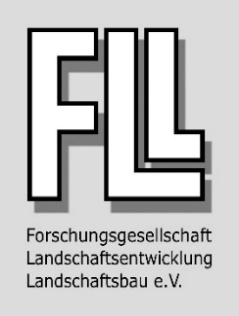 Datum:Formblatt für Stellungnahmen/ÜberarbeitungshinweiseFLL-Regelwerk:Technische Prüfbestimmungen (TP) Kunststoffrasen / TP-Synthetic Artificial TurfTechnical Conditions of Examination to determine microplastic emissions due to wear using the Lisson Tretrad machineEinspruchsphase: 01. Juni 2022 – 31. August 2022Name, VornameTitelFirma/Institution o. ä.Straße, PLZ, OrtE-Mail-AdresseNr.Seite, Zeilen-Nr., Tab., Abb.Vorgeschlagene Textänderung mit BegründungEinsprecher/AutorBeschluss des Ausschusses